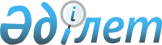 Об утверждении норм образования и накопления коммунальных отходов по Федоровскому району
					
			Утративший силу
			
			
		
					Решение маслихата Федоровского района Костанайской области от 14 февраля 2018 года № 202. Зарегистрировано Департаментом юстиции Костанайской области 7 марта 2018 года № 7585. Утратило силу решением маслихата Федоровского района Костанайской области от 20 января 2020 года № 402
      Сноска. Утратило силу решением маслихата Федоровского района Костанайской области от 20.01.2020 № 402 (вводится в действие по истечении десяти календарных дней после дня его первого официального опубликования).
      В соответствии с подпунктом 1) статьи 19-1 Экологического кодекса Республики Казахстан от 9 января 2007 года, Федоровский районный маслихат РЕШИЛ:
      1. Утвердить нормы образования и накопления коммунальных отходов по Федоровскому району согласно приложению к настоящему решению.
      2. Признать утратившим силу решение маслихата от 23 августа 2016 года № 56 "Об утверждении норм образования и накопления коммунальных отходов по Федоровскому району" (зарегистрировано в Реестре государственной регистрации нормативных правовых актов за № 6624, опубликовано 3 октября 2016 года в информационно-правовой системе "Әділет").
      3. Настоящее решение вводится в действие по истечении десяти календарных дней после дня его первого официального опубликования.
      "СОГЛАСОВАНО"
      Исполняющий обязанности
      руководителя государственного
      учреждения "Отдел жилищно-
      коммунального хозяйства,
      пассажирского транспорта и
      автомобильных дорог
      Федоровского района"
      _________________ А. Досанов
      "14" февраля 2018 года Нормы образования и накопления коммунальных отходов по Федоровскому району
					© 2012. РГП на ПХВ «Институт законодательства и правовой информации Республики Казахстан» Министерства юстиции Республики Казахстан
				
      Председатель сессии

Т. Решетникова

      Секретарь районного маслихата

Б. Исенгазин
Приложение
к решению маслихата
от "14" февраля 2018 года
№ 202
№
Объект накопления коммунальных отходов
Расчетная единица
Годовая норма накопления коммунальных отходов, м3
1
Домовладения благоустроенные
1 житель
0,73
1
Домовладения неблагоустроенные
1 житель
0,81
2
Общежития, интернаты, дома престарелых и тому подобное
1 место
0,72
3
Гостиницы
1 место
1,40
4
Ясли - сады
1 место
0,39
5
Учреждения, организации, офисы, конторы, сбербанки, отделения связи
1 сотрудник
1,56
6
Поликлиники
1 посещение
0,0013
7
Больницы
1 койко-место
0,98
8
Школы и другие учебные заведения
1 учащийся
0,18
9
Кафе, учреждения общественного питания
1 посадочное место
0,36
10
Концертные залы
1 посадочное место
0,09
11
Стадионы, спортивные площадки
1 место по проекту
0,01
12
Спортивные, танцевальные и игровые залы
1 м2 общей площади
0,008
13
Продовольственные магазины
1 м2 торговой площади
0,52
14
Промтоварные магазины, супермаркеты
1 м2 торговой площади
0,12
15
Рынки
1 м2 торговой площади
0,21
16
Склады продовольственных товаров
1 м2 общей площади
0,13
17
Вокзалы, автовокзалы
1 м2 общей площади
0,18
18
Аптеки
1 м2 торговой площади
0,10
19
Автомойки, автозаправочные станции, гаражи
1 машино-место
1,21
20
Автомастерские
1 работник
1,69
21
Парикмахерские
1 рабочее место
1,21
22
Ремонт бытовой техники, швейные ателье
1 м2 общей площади
0,22
23
Мастерские по ремонту обуви
1 м2 общей площади
0,22
24
Бани
1 м2 общей площади
0,35
25
Садоводческие кооперативы
1 участок
1,15